                                                                             St Mary’s C of E Primary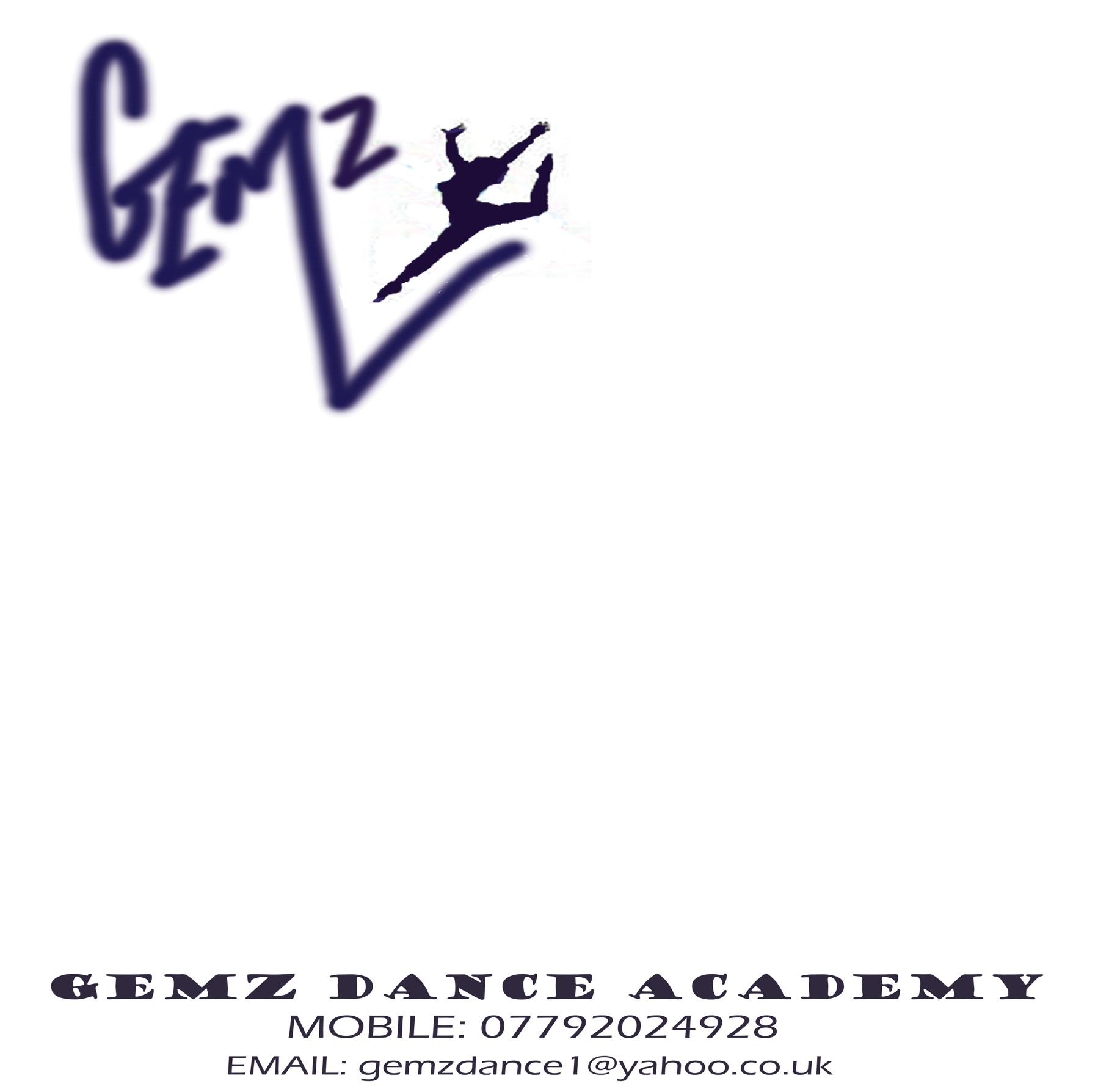                                                            Dance Club                                                Gemz Dance Academy is a fun and experienced dance company who                                               teach all ages and abilities.                                             Dance club will take place after school for 1 hour. Students will learn                                      all the latest moves to the most popular music including Little Mix,                                  Jessie J, Justin Beiber, One Direction, Lady Gaga and many more!!!Not only do we dance but we act and sing as well so something for everyone. Gemz dance classes help students increase fitness, confidence and of course have fun with their friends. Students will also get the chance to perform, as we will be putting on many shows and performances for parents and family. Class Info: Dance will take place in the school hall. Children will need to wear suitable clothing such as jogging bottoms, t-shirt, shorts. Something they can move easily in. Footwear can be trainers, pumps, jazz shoes or bare feet. We do have a short break in class therefore a drink is necessary but no snacks. Parents/Carers are to collect children from the school hall at the end of class.Enrolment & Payment: Enrolment forms and payments are to be handed into the school office no later than Monday 11th Sept.  Please note payments & forms must be handed in before your child attends club.Years3,4,5,6DETAILS         Mondays  3:30pm – 4:30pmDATES11th Sept – 4th  DecOct half term deducted£48Name:School/ClassTel:Emergency Contact:Medical Info:Payments:Cheque / Cash / BacsPlease CircleCheques payable to: Mrs G ButcherBacs: Sort code 09-01-28 account 20089781. Please quote child’s name.Cheques payable to: Mrs G ButcherBacs: Sort code 09-01-28 account 20089781. Please quote child’s name.Cheques payable to: Mrs G ButcherBacs: Sort code 09-01-28 account 20089781. Please quote child’s name.£Email:If paying by bacs please send me a text to confirm payment.If paying by bacs please send me a text to confirm payment.If paying by bacs please send me a text to confirm payment.If paying by bacs please send me a text to confirm payment.